П О С Т А Н О В Л Е Н И ЕАДМИНИСТРАЦИИ  КРЕПОВСКОГО СЕЛЬСКОГО ПОСЕЛЕНИЯ УРЮПИНСКОГО  МУНИЦИПАЛЬНОГО  РАЙОНАВОЛГОГРАДСКОЙ ОБЛАСТИот  24 января     2020 года                       №6«Об утверждении реестра и схем мест размещения площадок накопления твердых коммунальных отходов, расположенных на территории Креповского сельского поселения».	Руководствуясь Федеральным законом от 06.10.2003г. № 131-ФЗ «Об общих принципах организации местного самоуправления в Российской Федерации», в соответствии с пунктом 4 статьи 13.4 Федерального закона от 24.06.1998 № 89-ФЗ «Об отходах производства и потребления», Правилами обустройства мест (площадок) накопления твердых коммунальных отходов и ведения их реестра, утверждённых постановлением Правительства Российской Федерации от 31.08.2018 г. № 1039, ПОСТАНОВЛЯЮ:Утвердить реестр мест накопления твердых коммунальных отходов на территории Креповского сельского поселения, согласно приложению №1.Утвердить схемы размещения площадок накопления твердых коммунальных отходов на территории Креповского сельского поселения, согласно приложению №2, № 3.Обнародовать утвержденный настоящим постановлением реестр и схемы мест накопления твердых коммунальных отходов, расположенных на территории Креповского сельского поселения и разместить на официальном сайте администрации Креповского сельского поселения в сети «Интернет».Настоящее постановление вступает в силу с момента подписания.Контроль исполнения настоящего постановления оставляю за собой.Глава Креповского сельского поселения	               			А.П.Щелконогов                                                                                                                                     Приложение №1                                                                                                           к постановлению администрации                                                                                                        Креповского сельского поселения                                                                                                                               от 24.01.2020г. № 6                                                       РЕЕСТР                                                                       мест накопления твердых коммунальных отходов на территории Креповского сельского поселения.Приложение №2к постановлению администрации Креповского сельского поселения                                                                                  от 24.01.2020г. № 6СХЕМА размещения площадок накопления твердых коммунальных отходов на территории Креповского сельского поселения (поселок Учхоз).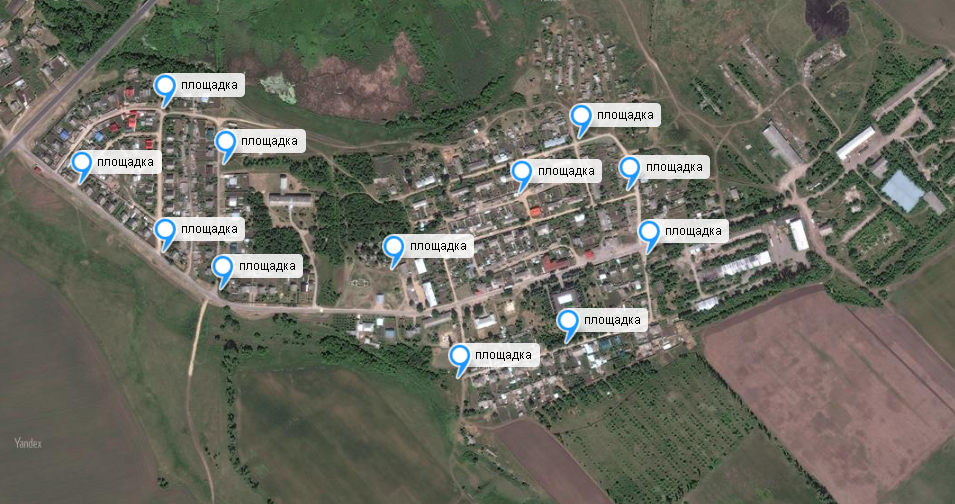 Приложение №3к постановлению администрации Креповского сельского поселения                                                                                  от 24.01.2020 г.  №  6СХЕМА размещения площадок накопления твердых коммунальных отходов на территории Креповского сельского поселения (х.Креповский).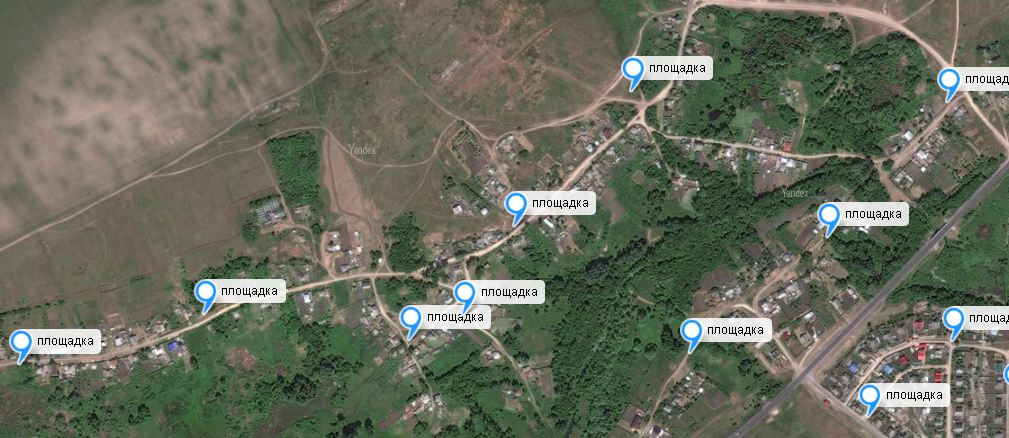 Адрес, кадастровый номер земельного участка, площадь  земельного участкаСхема размещения мест (площадок) накопления ТКОВолгоградская область, Урюпинский район, поселок Учхоз                  Географические координаты:              50.834658,         42.109303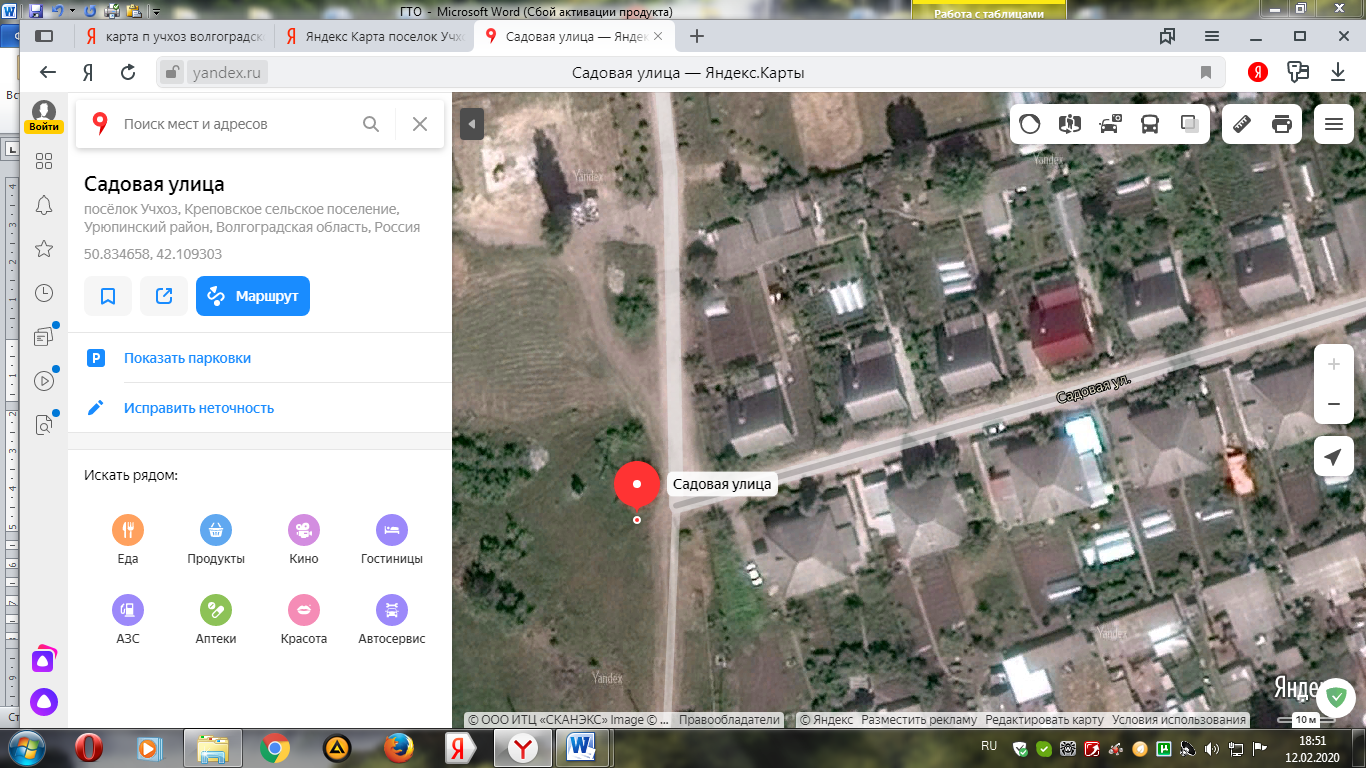 Площадка ТКОВолгоградская область, Урюпинский район, поселок Учхоз                  Географические координаты:                 50.835310               42.112257    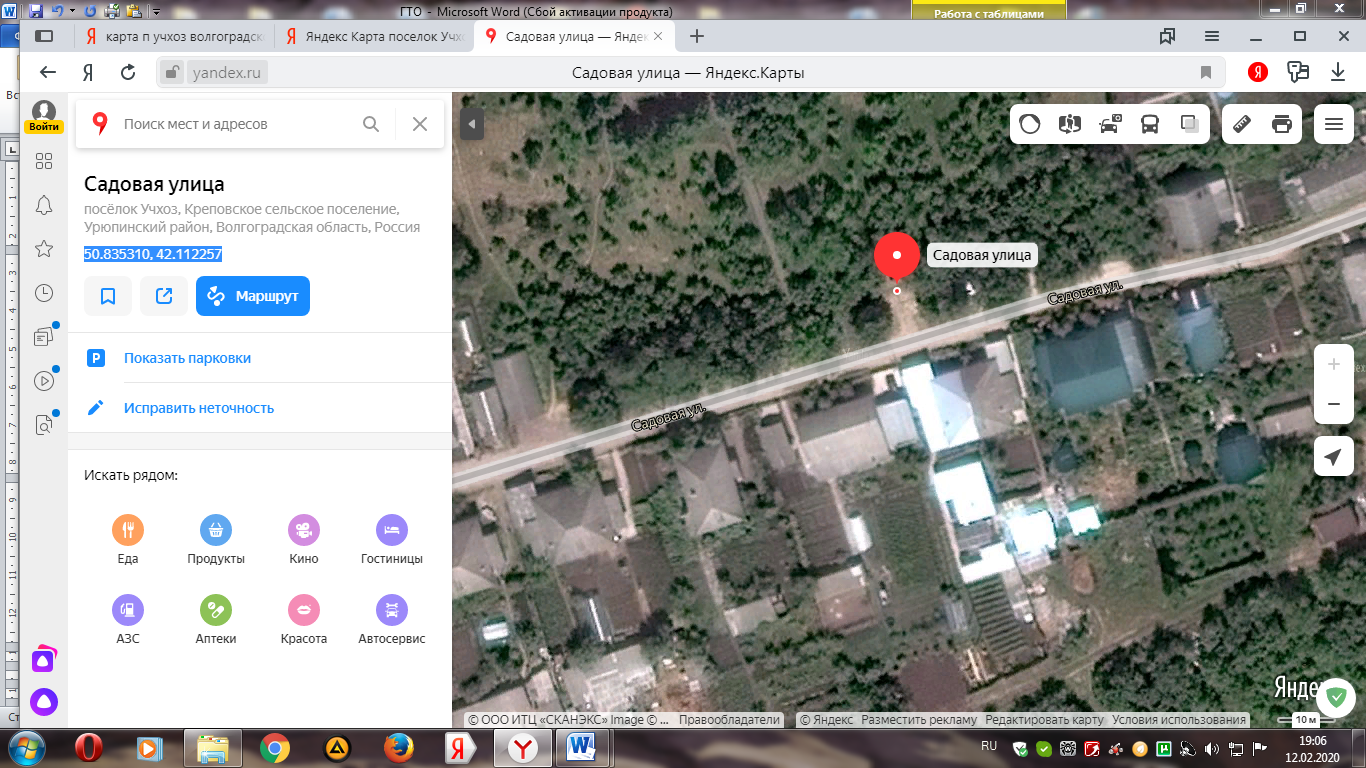 Площадка ТКОВолгоградская область, Урюпинский район, поселок Учхоз                  Географические координаты:           50.836561         42.113761    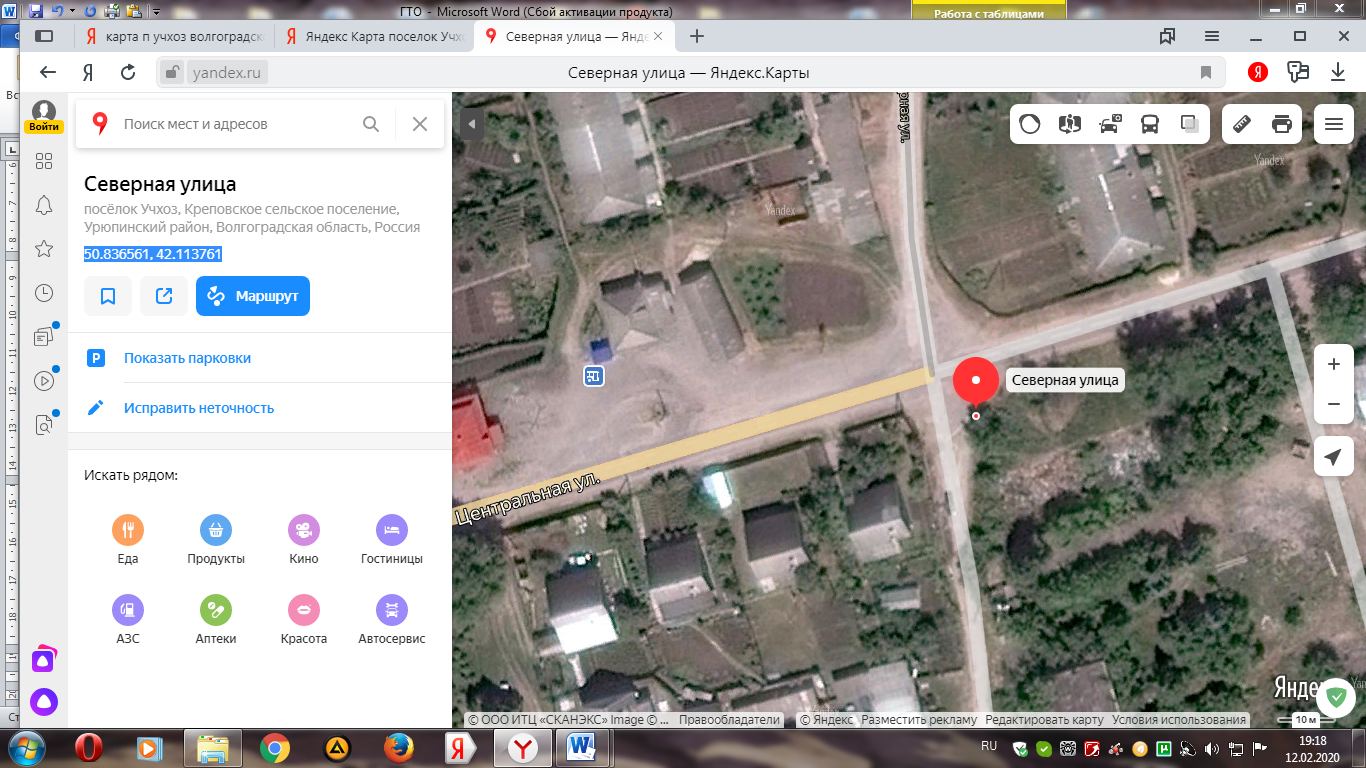 Площадка ТКОВолгоградская область, Урюпинский район, п.оселок Учхоз                  Географические координаты:    50.837480           42.113347     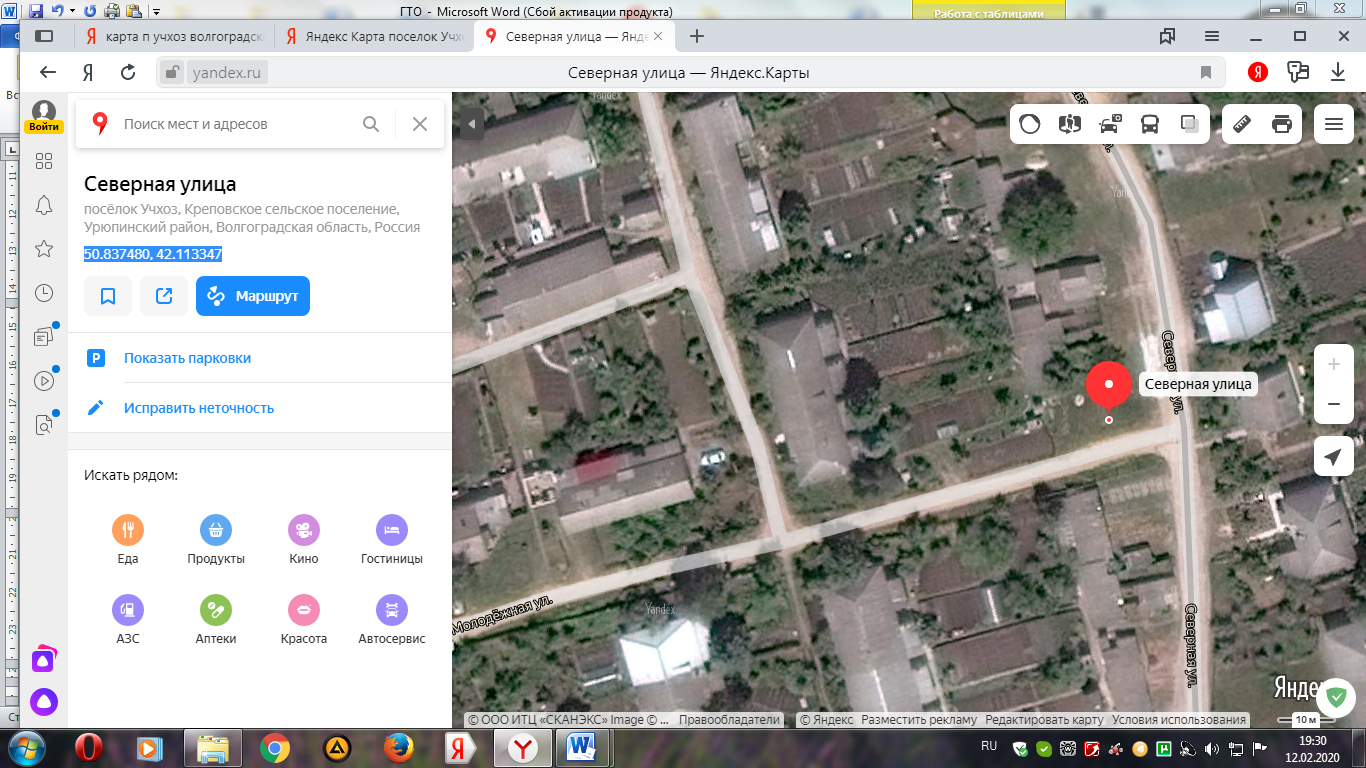 Площадка ТКОВолгоградская область, Урюпинский район, поселок Учхоз                  Географические координаты:         50.838274        42.112106  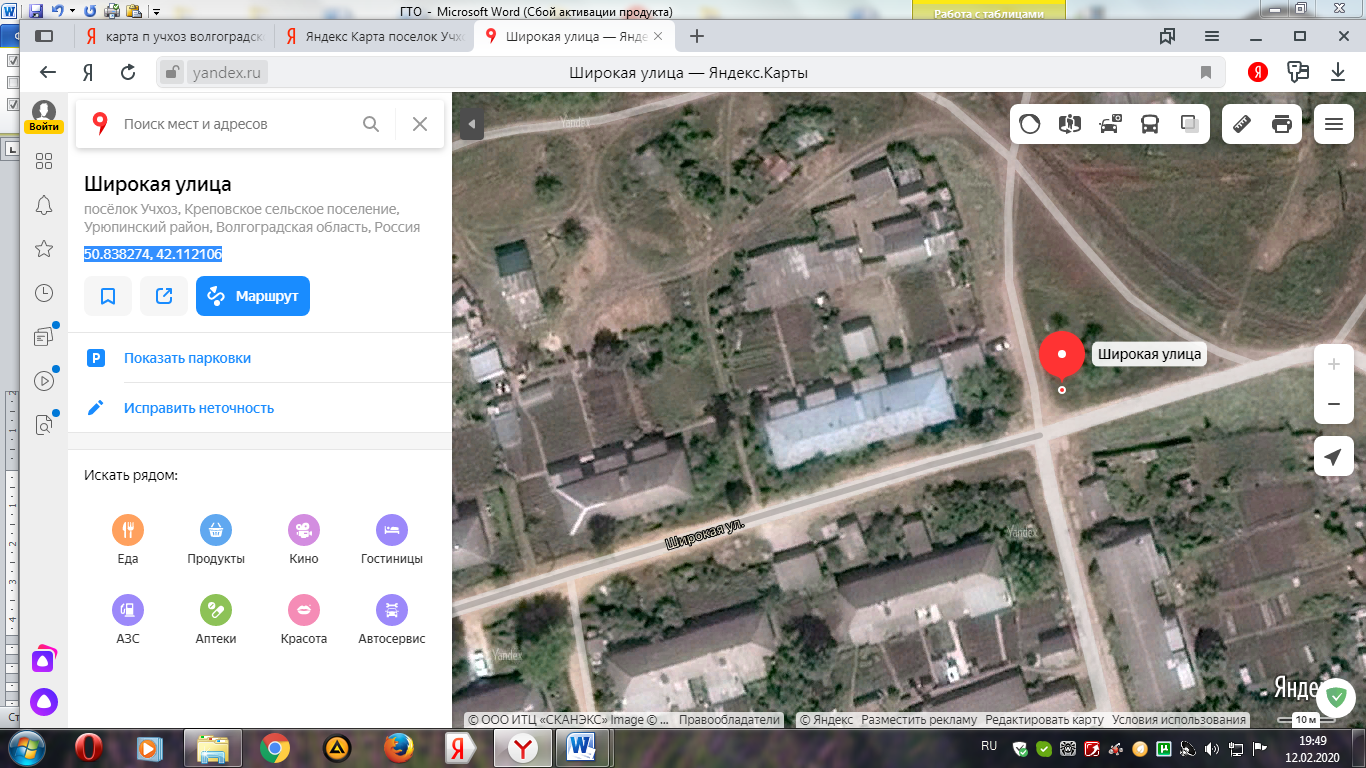 Площадка ТКОВолгоградская область, Урюпинский район, поселок Учхоз                  Географические координаты:    50.837394             42.110722 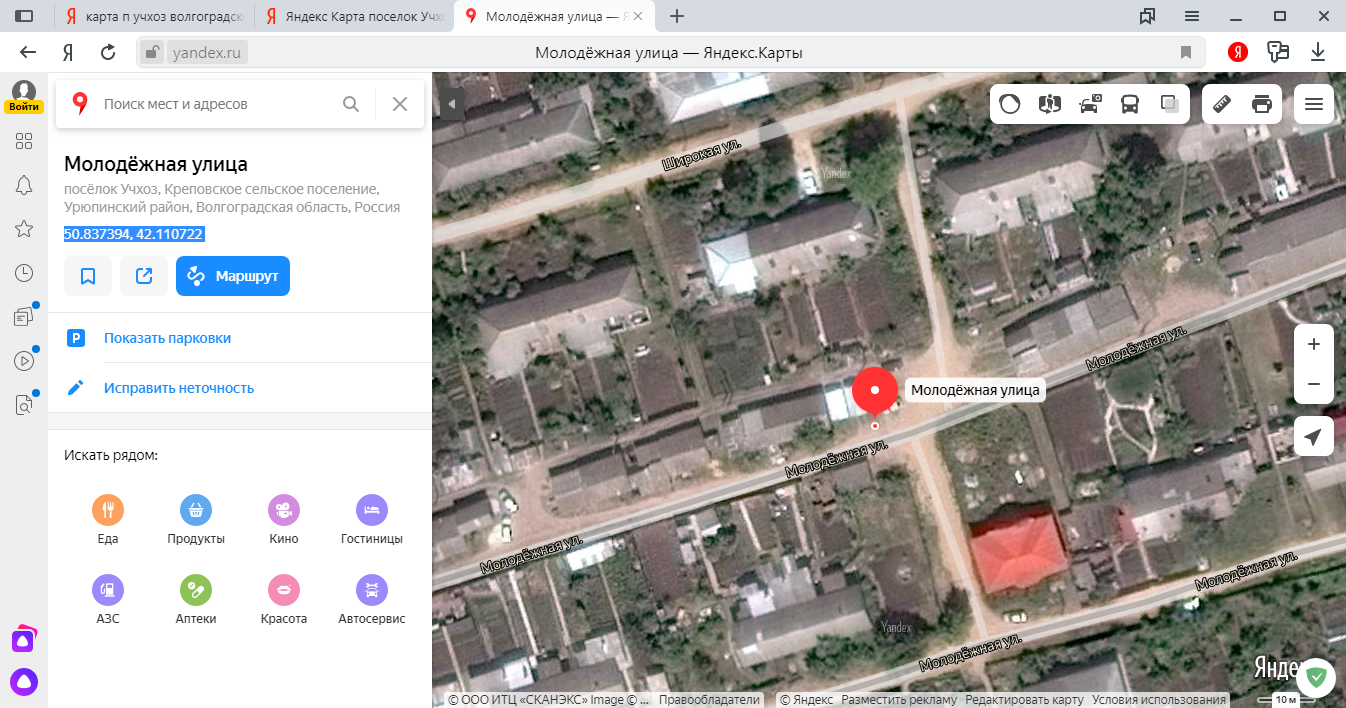 Площадка ТКОВолгоградская область, Урюпинский район, поселок Учхоз                  Географические координаты:      50.836311        42.107774    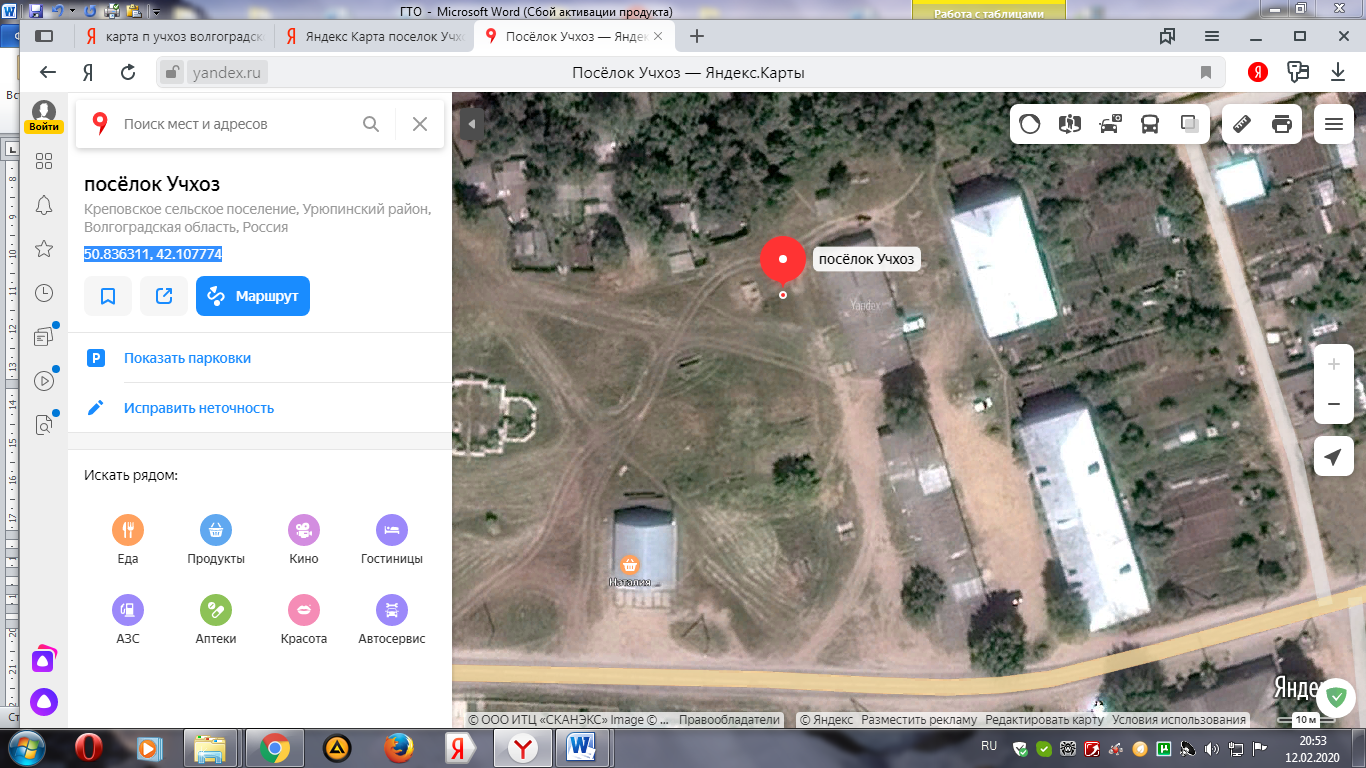 Площадка ТКОВолгоградская область, Урюпинский район, поселок Учхоз                  Географические координаты:     50.835912        42.103584 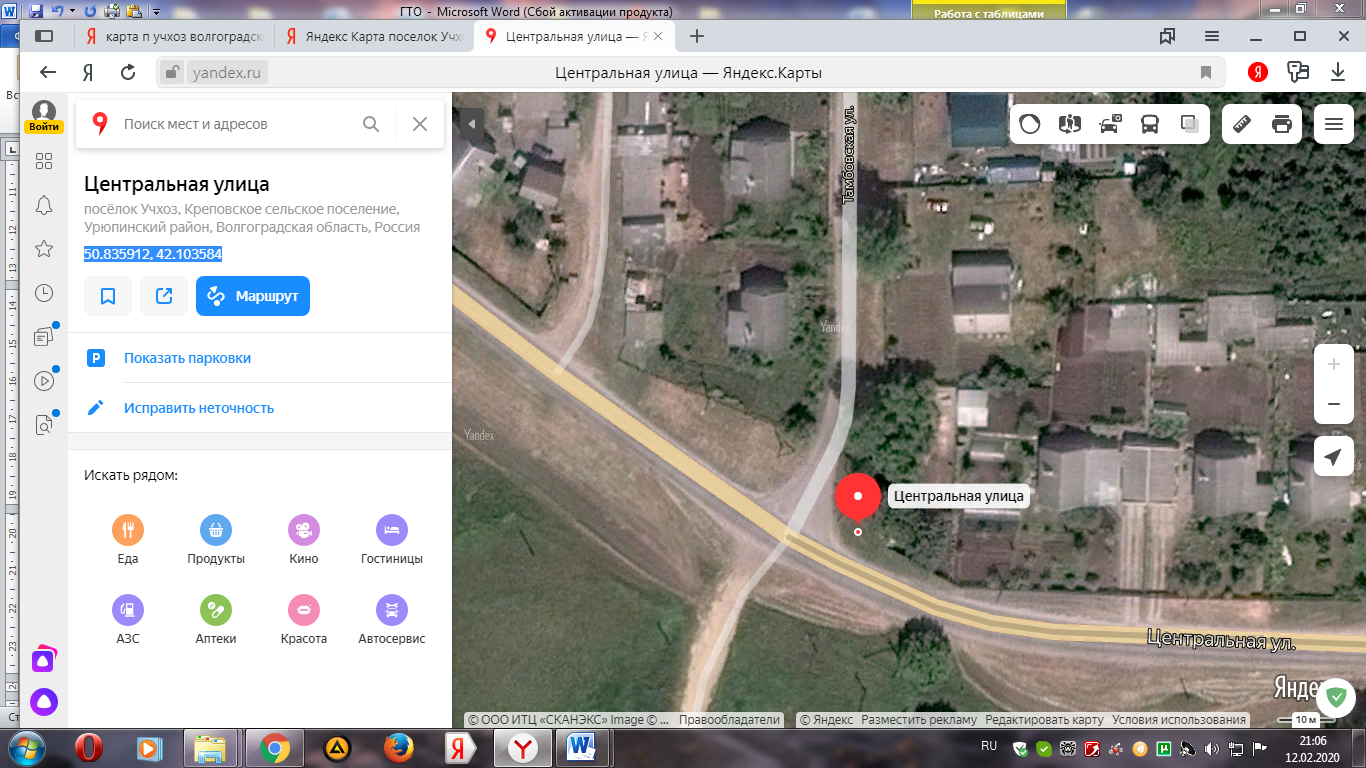 Площадка ТКОВолгоградская область, Урюпинский район, поселок Учхоз                  Географические координаты:       50.837835        42.103664    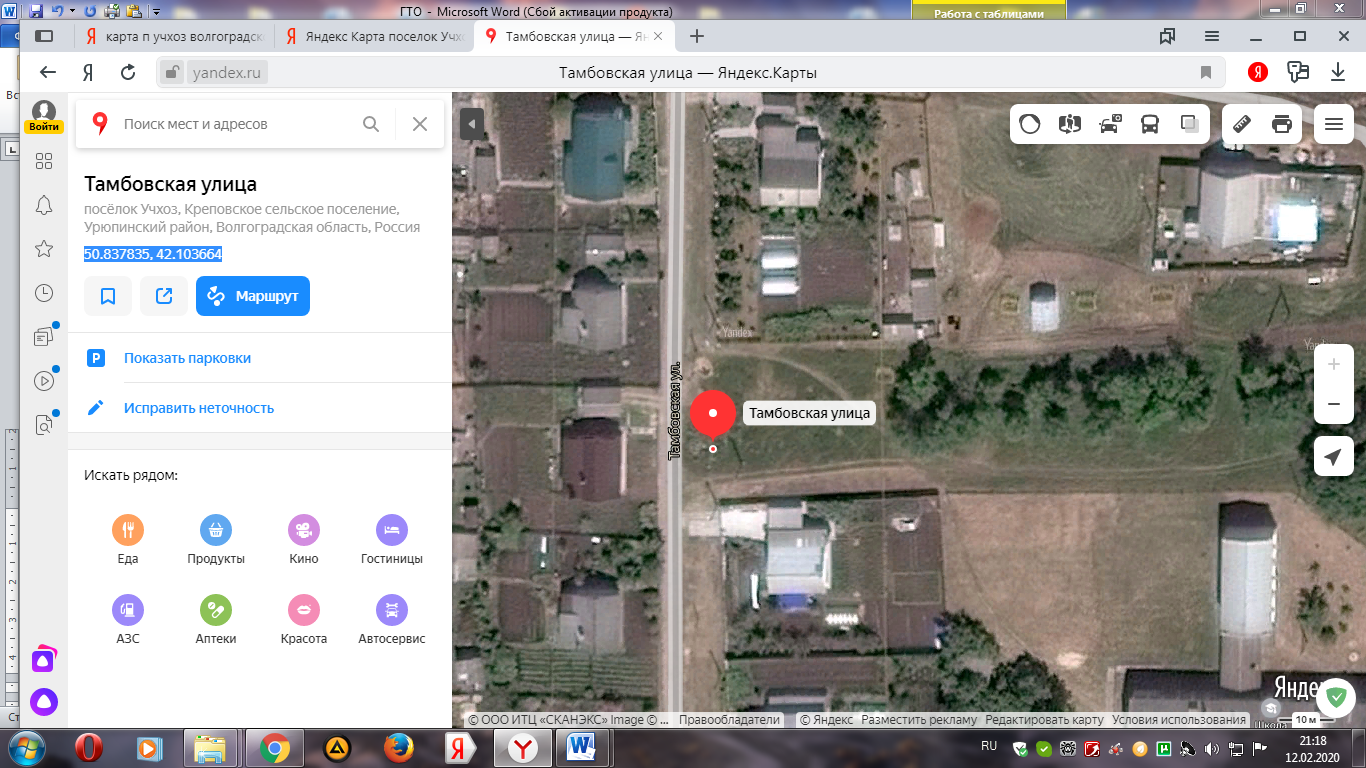 Площадка ТКОВолгоградская область, Урюпинский район, поселок  Учхоз                  Географические координаты:      50.838735        42.102197  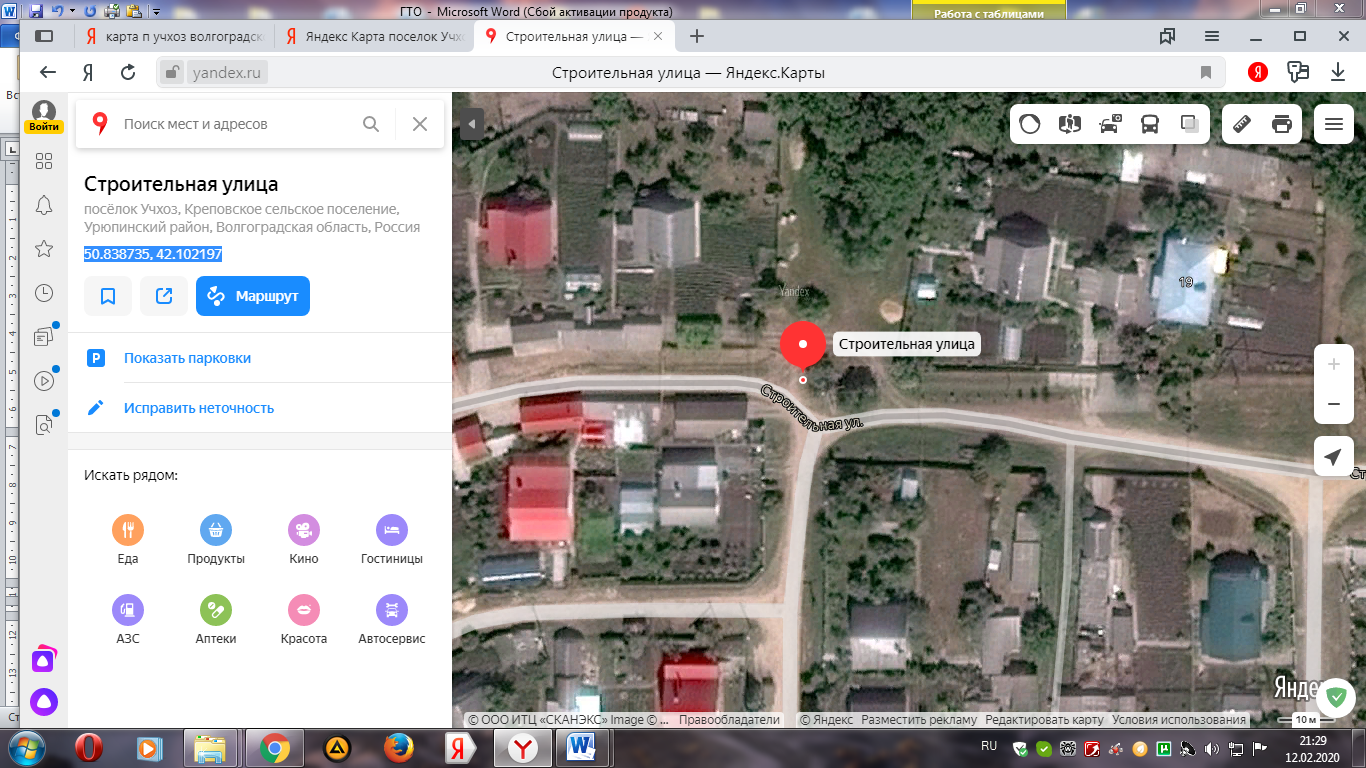 Площадка ТКОВолгоградская область, Урюпинский район, поселок  Учхоз                  Географические координаты:       50.836571       42.102170          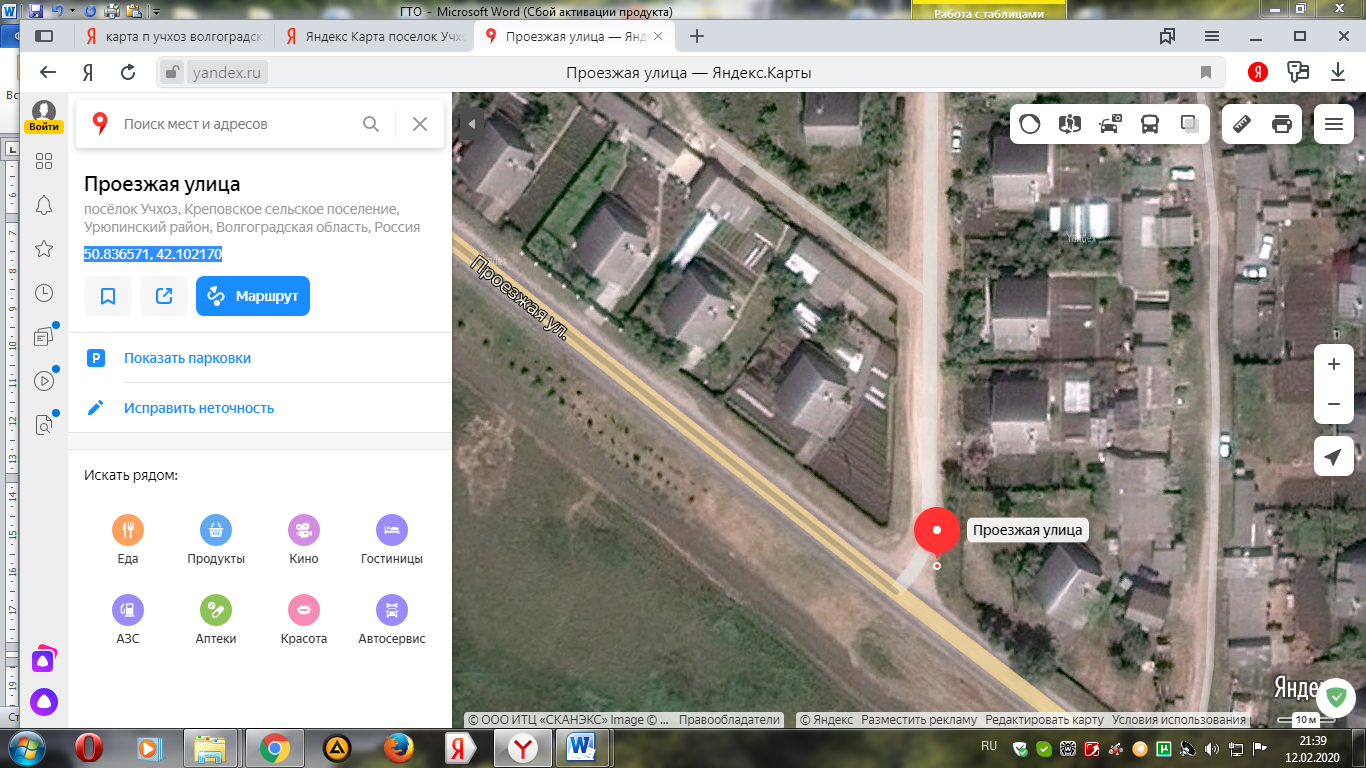 Площадка ТКОВолгоградская область, Урюпинский район, поселок  Учхоз                  Географические координаты:   50.837596         42.100219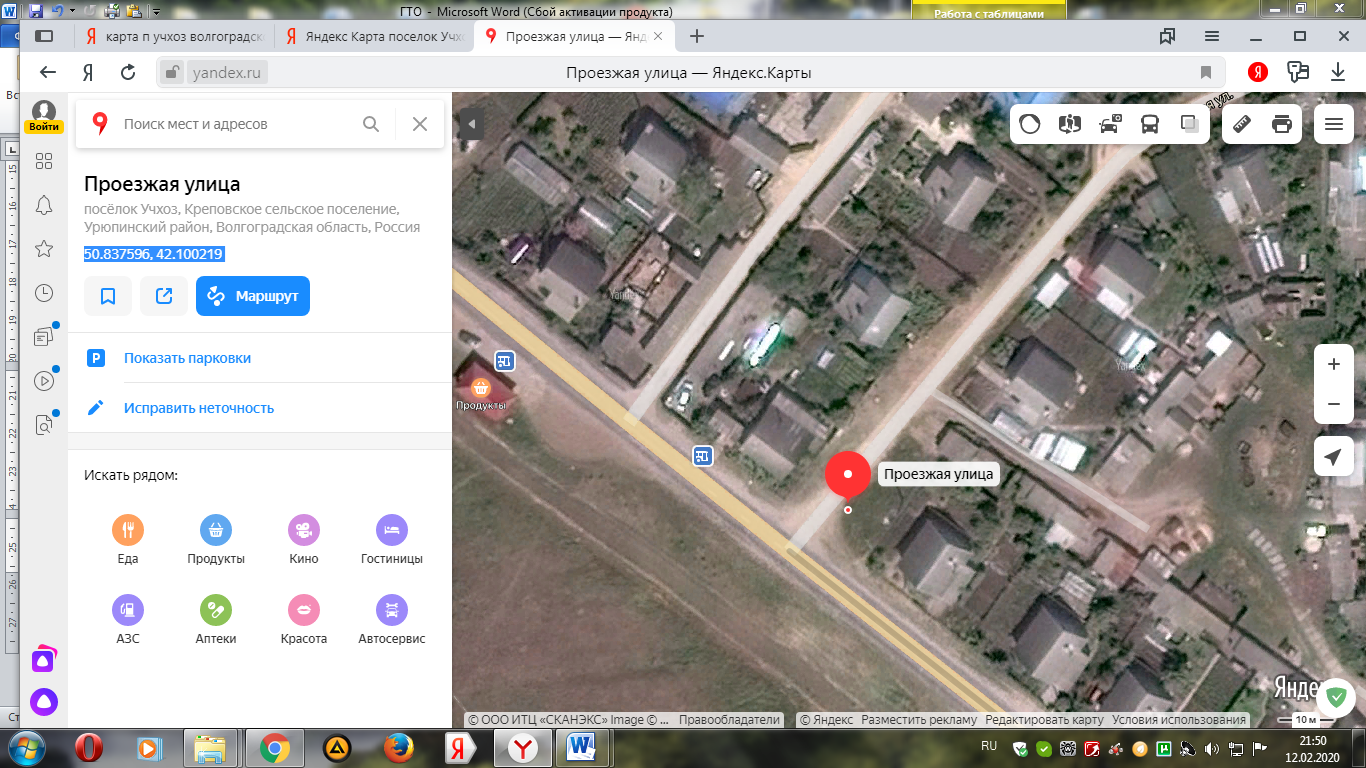 Площадка ТКОВолгоградская область, Урюпинский район, хутор Креповский  Географические координаты:50.838506             42.096002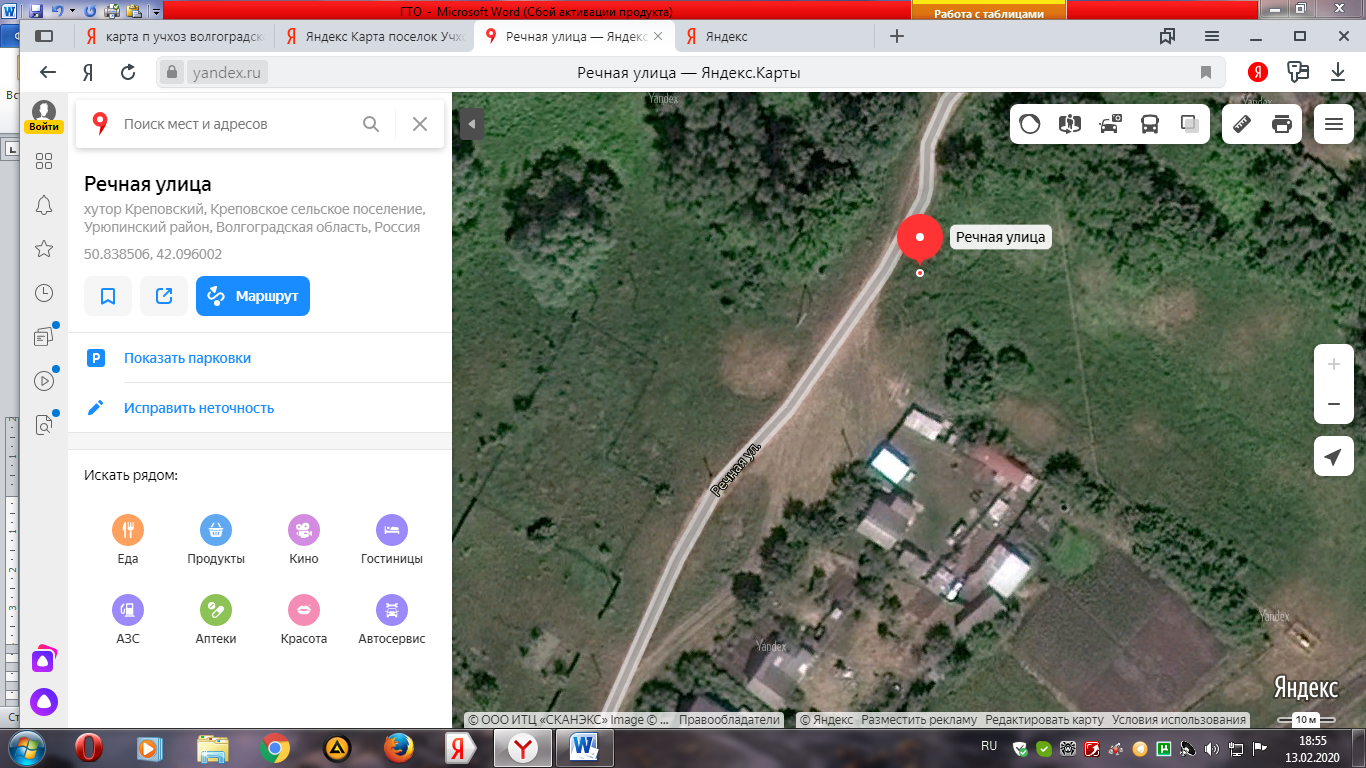 Площадка ТКОВолгоградская область, Урюпинский район, хутор Креповский  Географические координаты:      50.84025642.099170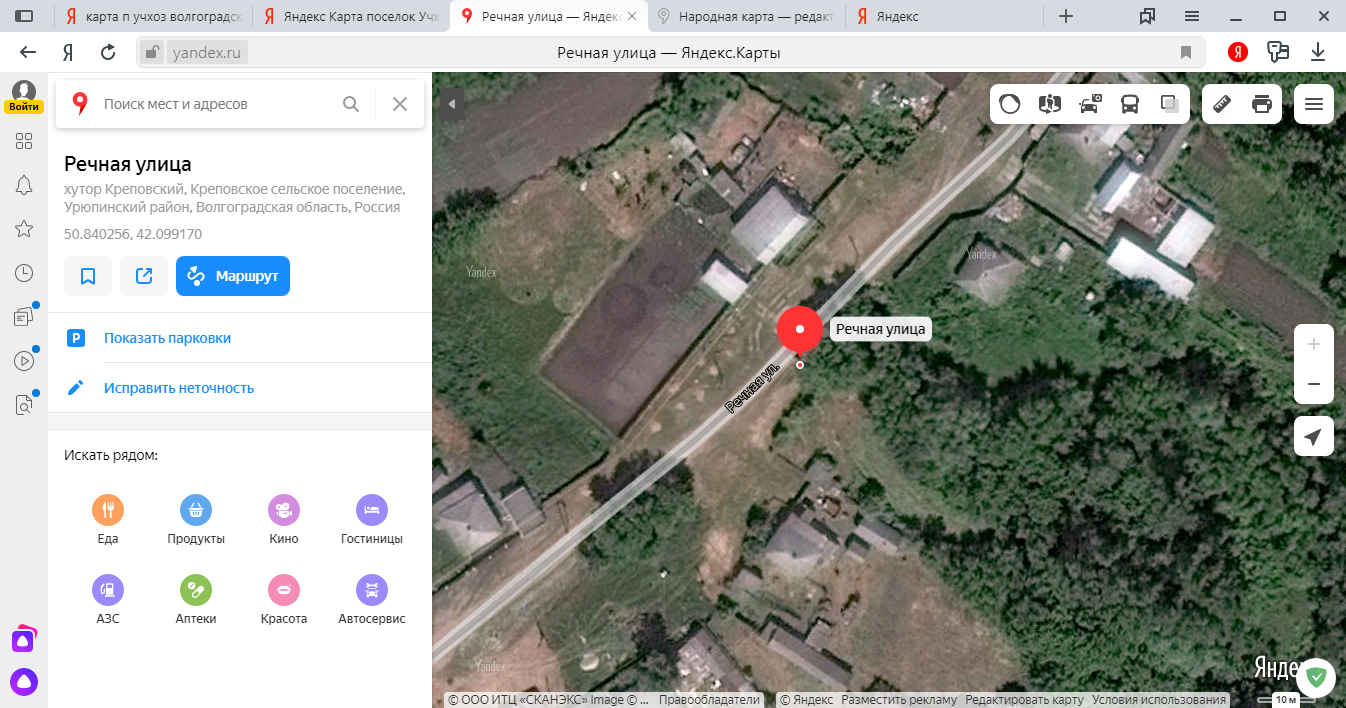 Площадка ТКОВолгоградская область, Урюпинский район, хутор Креповский  Географические координаты:                 50.842362                   42.102117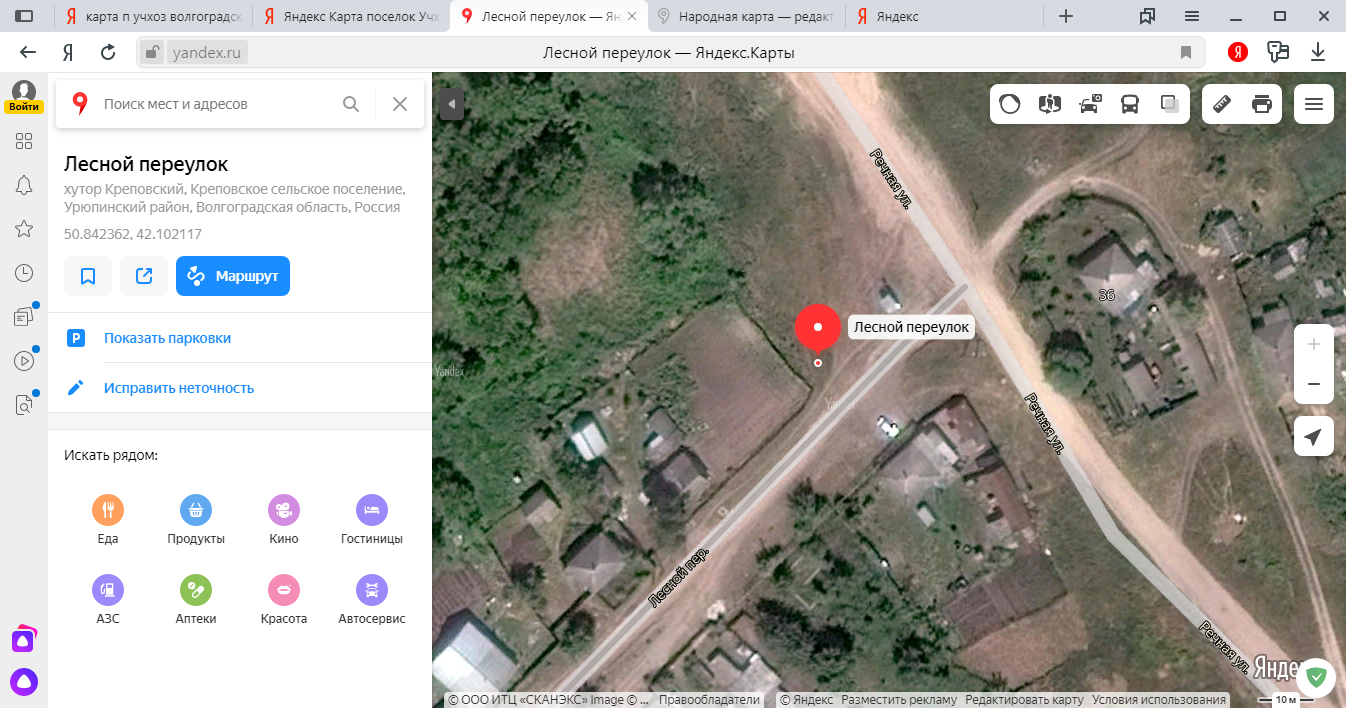 Площадка ТКОВолгоградская область, Урюпинский район, хутор Креповский  Географические координаты:         50.842555              42.094423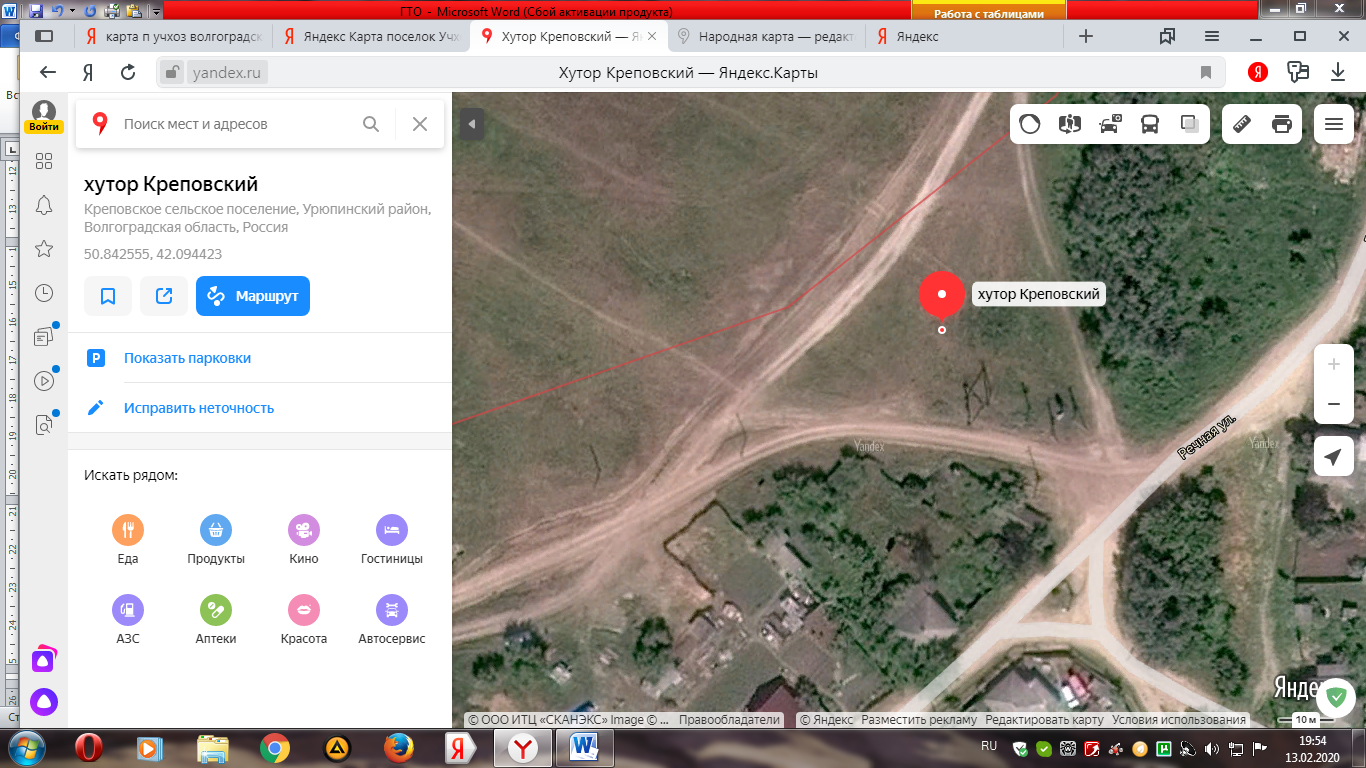 Площадка ТКОВолгоградская область, Урюпинский район, хутор Креповский  Географические координаты:   50.84050842.091763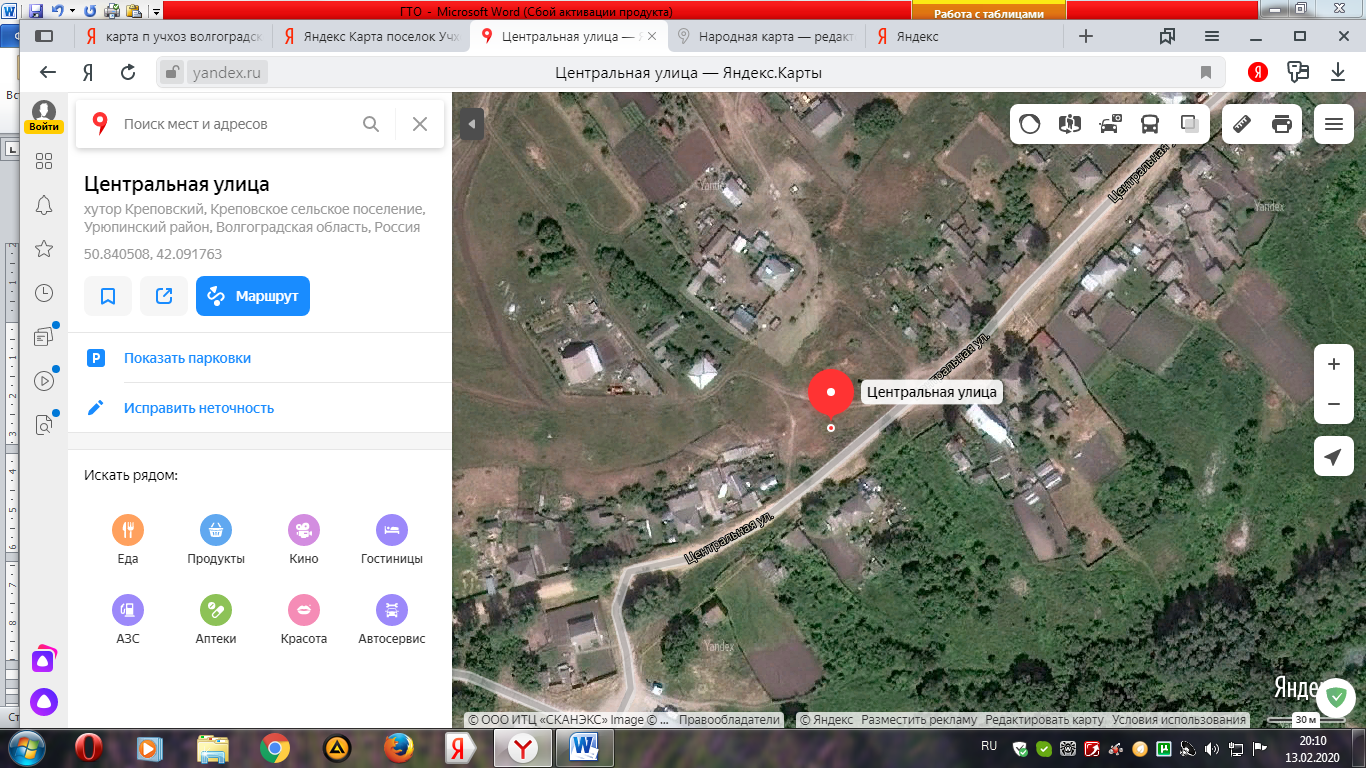 Площадка ТКОВолгоградская область, Урюпинский район, хутор Креповский  Географические координаты:                50.839187                42.090650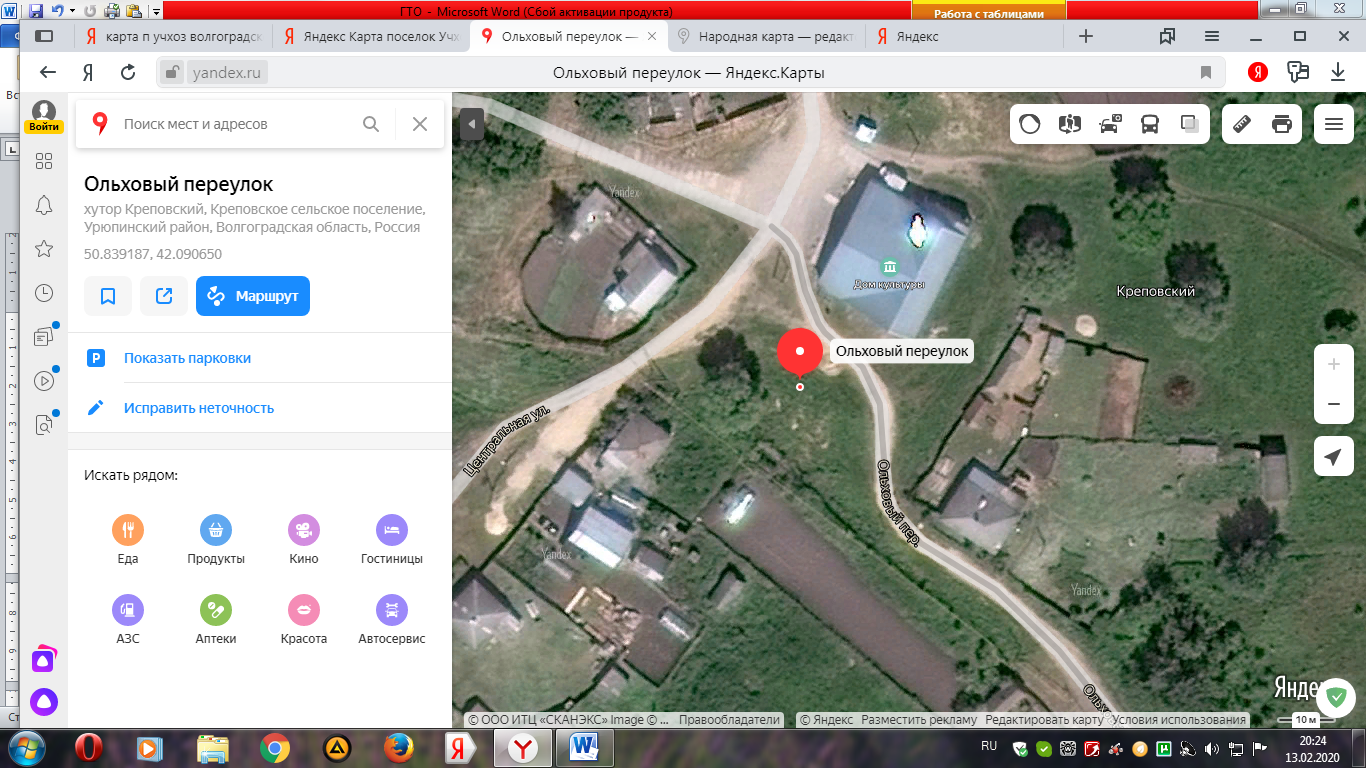 Площадка ТКОВолгоградская область, Урюпинский район, хутор Креповский  Географические координаты:   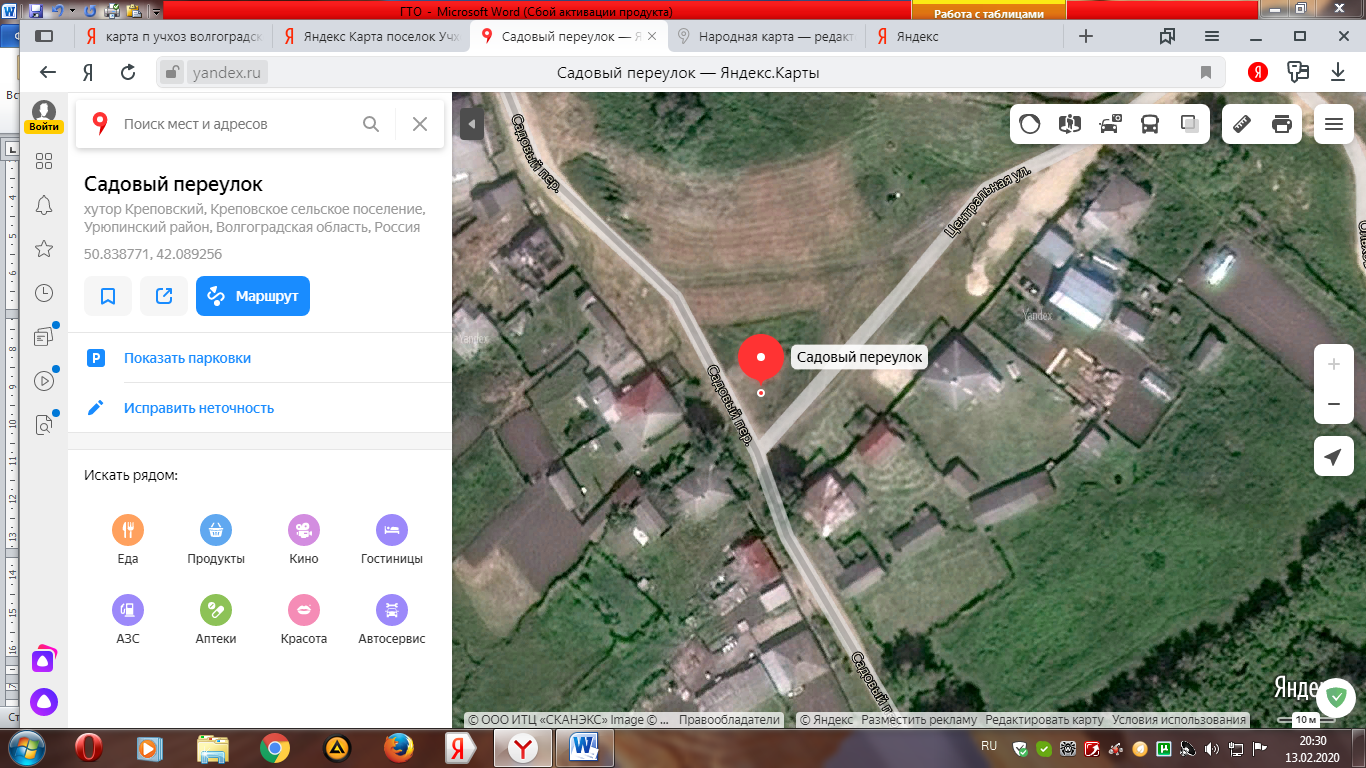 Площадка ТКОВолгоградская область, Урюпинский район, хутор Креповский  Географические координаты:         50.839177              42.084382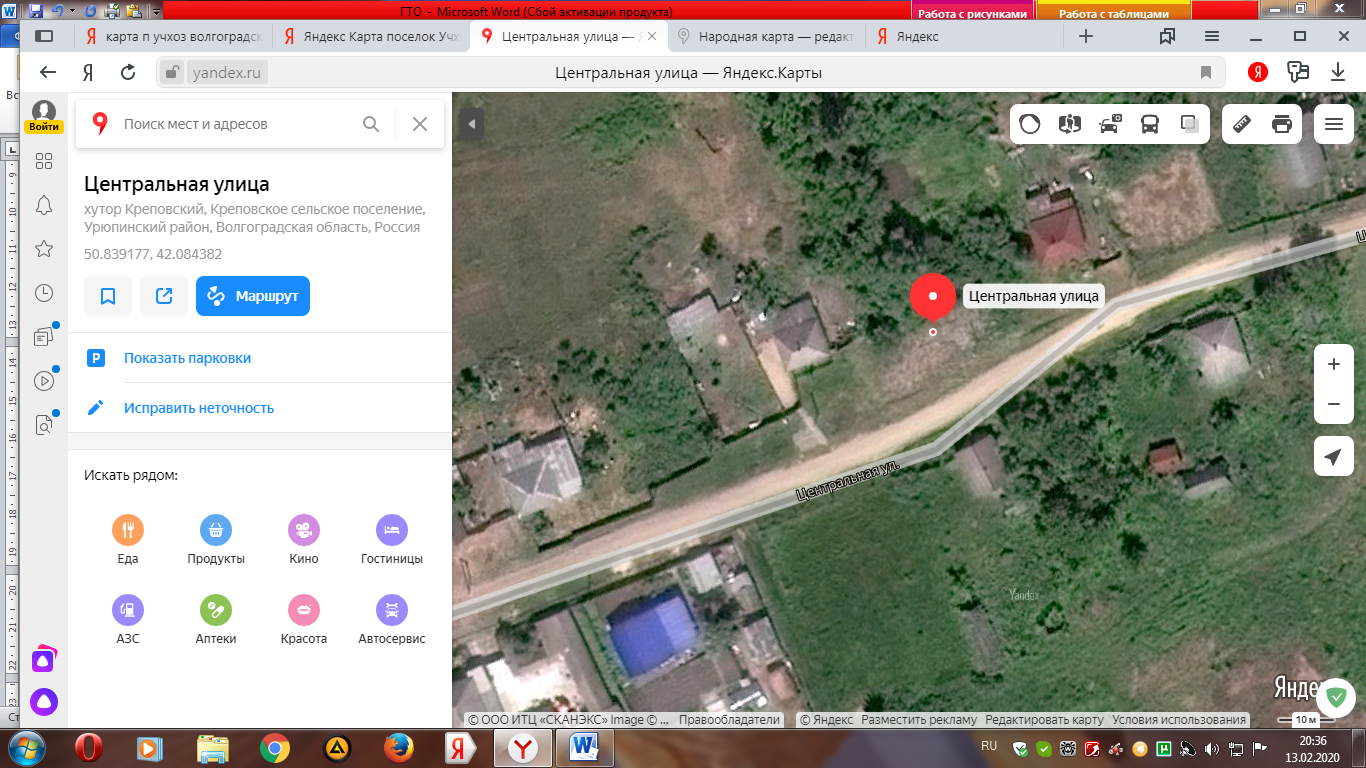 Площадка ТКОВолгоградская область, Урюпинский район, хутор Креповский  Географические координаты:     50.838381           42.079903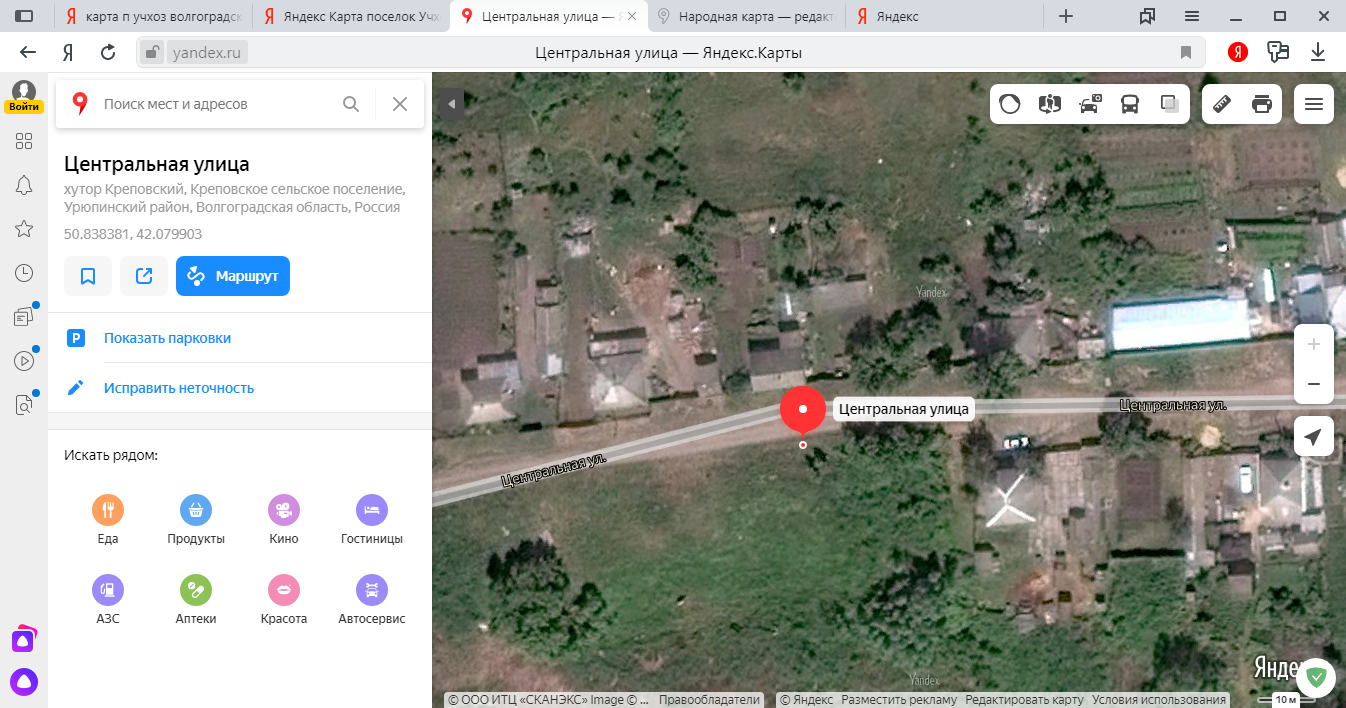 Площадка ТКО